Instruktioner Sargvakt, entré och kiosk vid A-lagsmatcherEntréTvå stycken entrévärdar ska vara på plats 1 timme innan matchstart.Entrévärdarna bör vara minst 15 år gamla.Entrévärdarna ska ha på sig västar som finns i kiosken.Ställ fram ett bord i närheten av trappan.Hämta skyltar för priser och swish i kiosken och lägg på bordet. OBS att swish-koderna är olika för Dam och Herr så att rätt används.Ställ upp vepor/skyltarSargvakt1 timme innan matchstart ska 1 ledare och minst 8 spelare vara på plats i idrottshuset. De som har Lillån-overall ska ha dessa på sig.Ledaren hämtar västar i kiosken och delar ut till samtliga sargvakter.Ledaren mha sargvakterna ser över så att sargen är uppsatt och ser bra ut.Sargvakterna samlar in bollarna när ljuset släcks, ca 5 min innan matchstart.Under matchen ska minst 2 sargvakter sitta i varje sarghörn. Dessa ska hela tiden vara redo att rätta till sargen direkt när något händer, övriga kompisar sitter på läktaren. I de yngre lagen bör det vara en vuxen per sarghörn. Inga mobiltelefoner, dryck, godis eller liknande får förekomma vid sargkanten.Efter matchen plockas sargen ned av ledare och sargvakter (om inget annat meddelats) samt ser över läktaren, plockar upp och kastar allt skräp i papperskorgarna....Som ersättning får sargvakterna hämta 1 dricka och 1 korv/bulle i kiosken under någon av pauserna!Kiosk1 timme innan matchstart ska minst 2-3 personer från laget vid idrottshuset.De som arbetar i kiosken bör vara minst 15 år gamla. Västar som finns i kiosken ska användas.Börja med att koka korv och brygga kaffe (se instruktioner nedan). Plocka sedan fram resten av kiosken.Sätt upp lappar med swishkod och ”Meny” som sitter i pärmen. OBS att swish-koderna är olika för Dam och Herr så att rätt används.Efter sista pausen, plocka ihop kiosken ställ tillbaka allt på sina platser. Gör rent ”korv-kokaren” och kaffebryggaren samt se till att kiosken är i rent och fint skick.Se till att samtliga av Lillån IBK’s utrustning och varor till kiosken är inlåsta i Lillån IBK’s skåp.Instruktioner kioskKoka kaffeStäll Glaskannan på plattan på kaffeapparaten (OBS koka ej direkt i termos, kaffet blir kallt).Lyft locket på kaffebryggaren och häll i 1,5 liter vatten, stäng locket.Ta ett kaffefilter och sätt i hållaren som sitter under kaffebryggaren. Häll i en portionspåse med kaffe.När kaffet runnit igenom så hälls det i en svart termoskanna med pump.Brygg kaffe så att ni har minst 2 färdiga pumptermosar.Koka korvFyll vatten under lådan så att värmeelementen täcks ca 1 dm med vatten.Sätt på värmen, först 80 grader för att sedan sänka till 65 grader när vattnet blivit varmt.Fyll korvlådan upp till hälften med spad och/eller vatten. Häll i lite salt och lagerblad i vattnet. Lägg i så många korvar som du tror blir lagom.När kiosken stängs. Stäng av korvkokaren och töm ur vatten mha tappkran. Diska ur korvlådan.Kontaktpersoner Lillån IBK:Kajsa Abrahamsson	076 840 35 08Jens Karlsson		073 332 21 80Vendela Binbach	076 766 54 51Filip Lindblom		073 043 65 12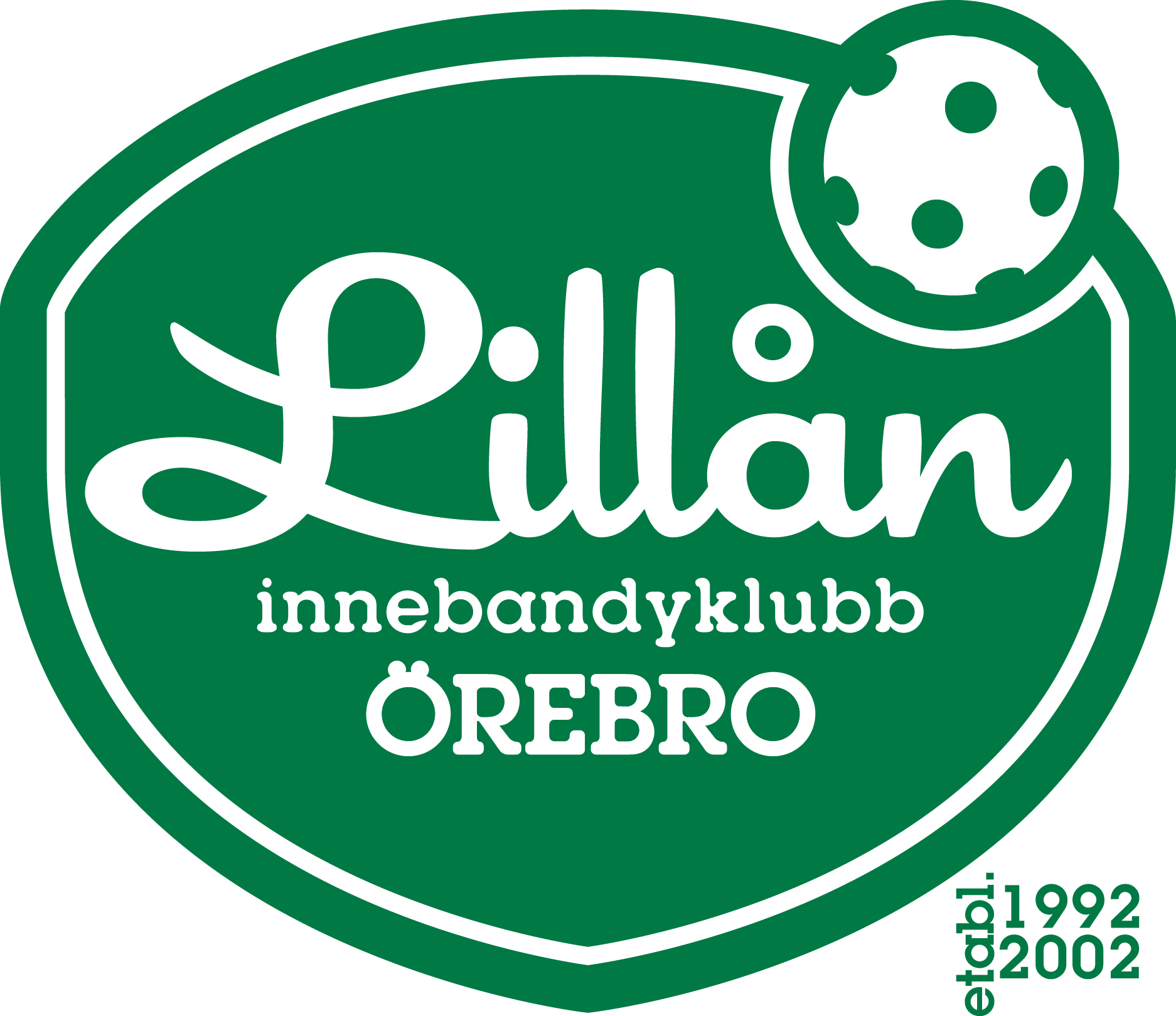 